                                                                                                         ПРОЕКТРОССИЙСКАЯ ФЕДЕРАЦИЯ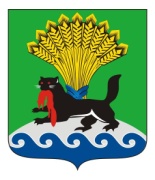 ИРКУТСКАЯ ОБЛАСТЬИРКУТСКОЕ РАЙОННОЕ МУНИЦИПАЛЬНОЕ ОБРАЗОВАНИЕДУМАРЕШЕНИЕПринято на заседании Думы	                                                      №___________/рдот «___»__________ 20____г.				г. ИркутскО внесении изменений в решение Думы Иркутского района от 26 октября 2017 года № 40-385/рд «Об утверждении Прогнозного плана (программы) приватизации муниципального имущества Иркутского районного муниципального образования на 2018 год»В связи с нереализацией муниципального имущества Иркутского районного муниципального образования в I полугодии 2018 года, руководствуясь решением Думы Иркутского районного муниципального образования от 24 сентября 2015 года №14-107/рд «Об отдельных вопросах приватизации имущества Иркутского районного муниципального образования», статьями 25, 53, 61, 62 Устава Иркутского районного муниципального образования, Дума Иркутского районного муниципального образованияРЕШИЛА:1. Внести изменения в Приложение к решению Думы Иркутского района от 26 октября 2017 года № 40-385/рд «Об утверждении Прогнозного плана (программы) приватизации муниципального имущества Иркутского районного муниципального образования на 2018 год» следующего содержания:        1) в разделе Движимое имущество в строках 1,2,3,4,5,7,8,9,10,11,13,14 слова «I полугодие» заменить словами «II полугодие»;2)дополнить раздел Движимое имуществострокой 15:2. Аппарату Думы Иркутского района внести в оригинал решения, указанного в п. 1 настоящего решения, информацию о внесении изменений.3. Настоящее решение вступает в силу с момента опубликования.4. Настоящее решение опубликовать в газете«Ангарские огни», разместить на официальном сайте www.irkraion.ru, а также на официальном сайте Российской Федерации для размещения информации о проведении торгов www.torgi.gov.ru.5. Контроль исполнения настоящего решения возложить на постоянную комиссию по бюджетной, финансово-экономической политике и муниципальной собственности (А.А. Малышев).15Автобус SSANGYONG_ISTANAИдентификационный номер (VIN) –KPDAB5E81VP011544,год выпуска – 1997,цвет кузова – зеленый-серый,паспорт транспортного средства – 25 ТМ 814426,модель, №двигателя – 662 911 10 012626, кузов (кабина, прицеп)№ - отсутствует, гос. номер – К 214 НМ 38II полугодие